Philipp-Melanchthon-Gymnasium Bautzen		Physik Kl. 6Philipp-Melanchthon-Gymnasium Bautzen		Physik Kl. 6Philipp-Melanchthon-Gymnasium Bautzen		Physik Kl. 6Philipp-Melanchthon-Gymnasium Bautzen		Physik Kl. 6Philipp-Melanchthon-Gymnasium Bautzen		Physik Kl. 6Philipp-Melanchthon-Gymnasium Bautzen		Physik Kl. 6Philipp-Melanchthon-Gymnasium Bautzen		Physik Kl. 6Philipp-Melanchthon-Gymnasium Bautzen		Physik Kl. 6Philipp-Melanchthon-Gymnasium Bautzen		Physik Kl. 6Philipp-Melanchthon-Gymnasium Bautzen		Physik Kl. 6Philipp-Melanchthon-Gymnasium Bautzen		Physik Kl. 6Philipp-Melanchthon-Gymnasium Bautzen		Physik Kl. 6Philipp-Melanchthon-Gymnasium Bautzen		Physik Kl. 6Philipp-Melanchthon-Gymnasium Bautzen		Physik Kl. 6Philipp-Melanchthon-Gymnasium Bautzen		Physik Kl. 6Philipp-Melanchthon-Gymnasium Bautzen		Physik Kl. 6Philipp-Melanchthon-Gymnasium Bautzen		Physik Kl. 6Philipp-Melanchthon-Gymnasium Bautzen		Physik Kl. 6Philipp-Melanchthon-Gymnasium Bautzen		Physik Kl. 6Philipp-Melanchthon-Gymnasium Bautzen		Physik Kl. 6Philipp-Melanchthon-Gymnasium Bautzen		Physik Kl. 6Philipp-Melanchthon-Gymnasium Bautzen		Physik Kl. 6Philipp-Melanchthon-Gymnasium Bautzen		Physik Kl. 6Philipp-Melanchthon-Gymnasium Bautzen		Physik Kl. 6Philipp-Melanchthon-Gymnasium Bautzen		Physik Kl. 6Philipp-Melanchthon-Gymnasium Bautzen		Physik Kl. 6Philipp-Melanchthon-Gymnasium Bautzen		Physik Kl. 6Philipp-Melanchthon-Gymnasium Bautzen		Physik Kl. 61GalerieaufgabenThema:DichteDer Würfel ist aus Holz hergestellt.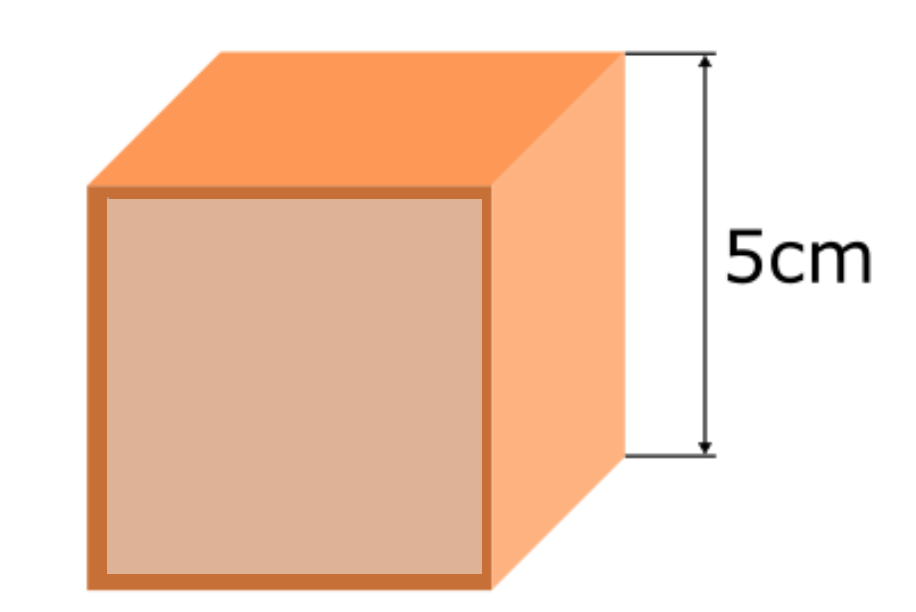 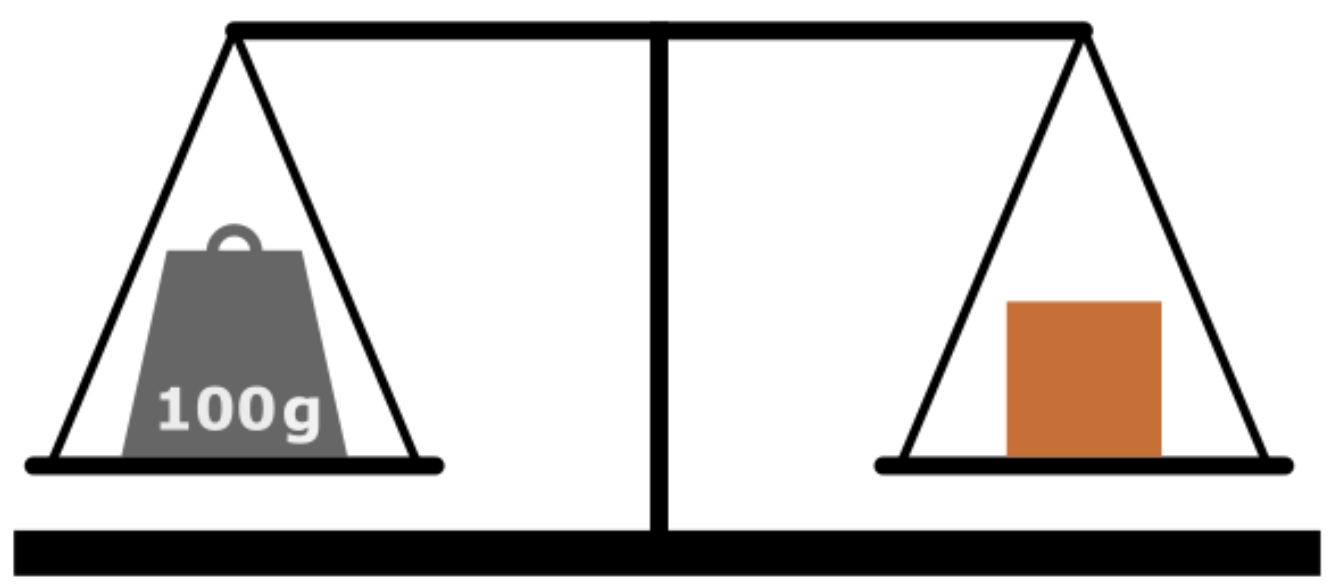 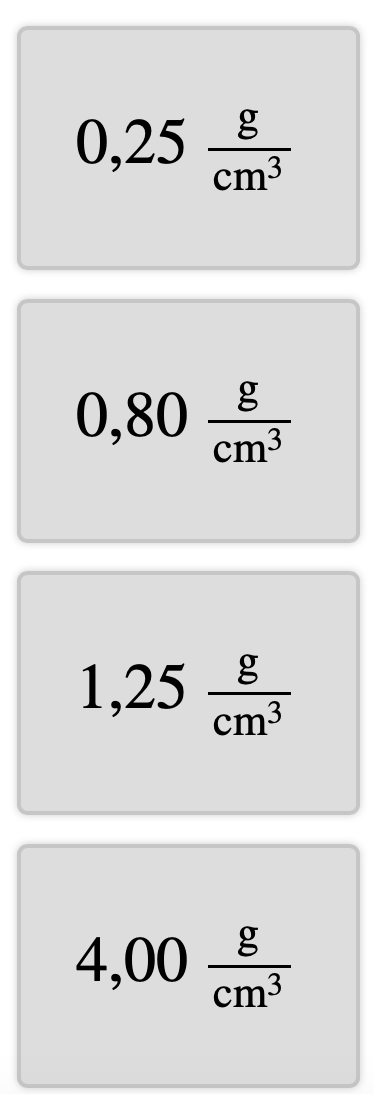 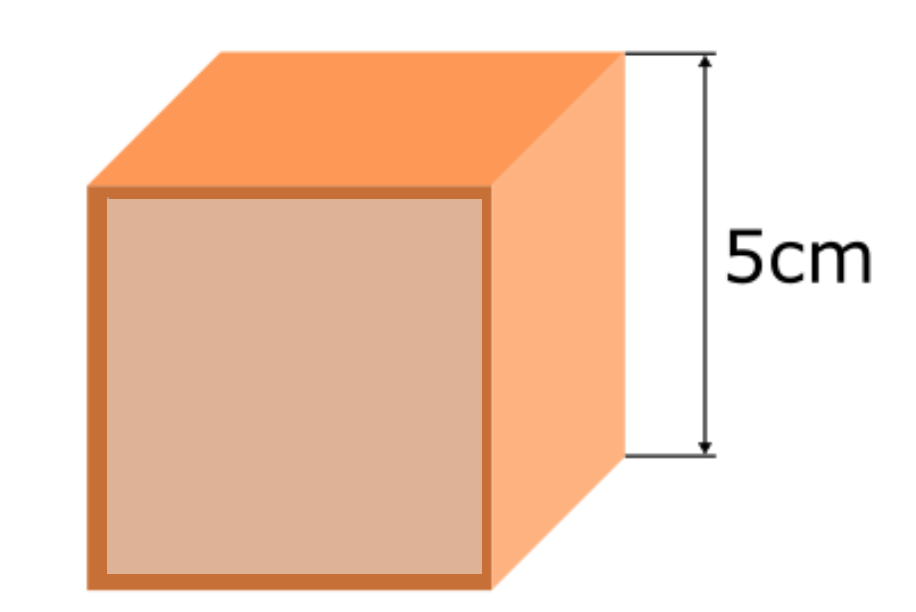 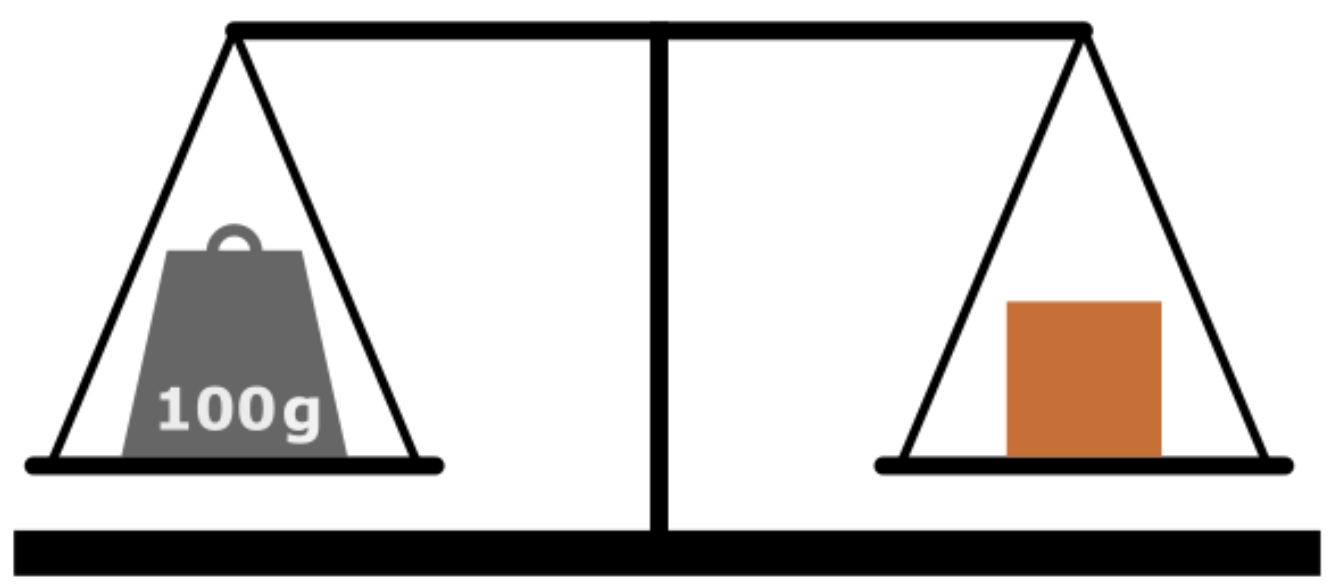 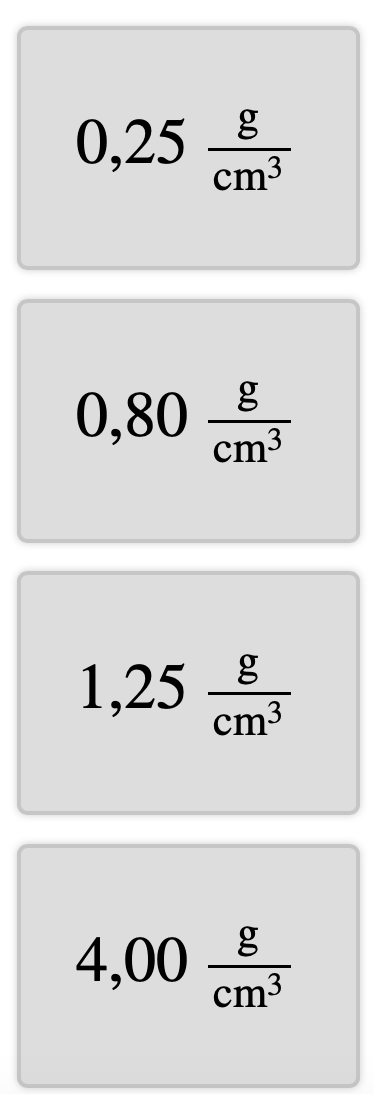 Welcher Wert für die Dichte des Holzes ist exakt?(Es ist KEIN ausführlicher Lösungsweg erforderlich.)(Bildquelle: https://www.leifiphysik.de/mechanik/masse-volumen-und-dichte)Der Würfel ist aus Holz hergestellt.Welcher Wert für die Dichte des Holzes ist exakt?(Es ist KEIN ausführlicher Lösungsweg erforderlich.)(Bildquelle: https://www.leifiphysik.de/mechanik/masse-volumen-und-dichte)Der Würfel ist aus Holz hergestellt.Welcher Wert für die Dichte des Holzes ist exakt?(Es ist KEIN ausführlicher Lösungsweg erforderlich.)(Bildquelle: https://www.leifiphysik.de/mechanik/masse-volumen-und-dichte)1GalerieaufgabenThema:DichteDer Würfel ist aus Holz hergestellt.Welcher Wert für die Dichte des Holzes ist exakt?(Es ist KEIN ausführlicher Lösungsweg erforderlich.)(Bildquelle: https://www.leifiphysik.de/mechanik/masse-volumen-und-dichte)Der Würfel ist aus Holz hergestellt.Welcher Wert für die Dichte des Holzes ist exakt?(Es ist KEIN ausführlicher Lösungsweg erforderlich.)(Bildquelle: https://www.leifiphysik.de/mechanik/masse-volumen-und-dichte)Der Würfel ist aus Holz hergestellt.Welcher Wert für die Dichte des Holzes ist exakt?(Es ist KEIN ausführlicher Lösungsweg erforderlich.)(Bildquelle: https://www.leifiphysik.de/mechanik/masse-volumen-und-dichte)1GalerieaufgabenThema:DichteDer Würfel ist aus Holz hergestellt.Welcher Wert für die Dichte des Holzes ist exakt?(Es ist KEIN ausführlicher Lösungsweg erforderlich.)(Bildquelle: https://www.leifiphysik.de/mechanik/masse-volumen-und-dichte)Der Würfel ist aus Holz hergestellt.Welcher Wert für die Dichte des Holzes ist exakt?(Es ist KEIN ausführlicher Lösungsweg erforderlich.)(Bildquelle: https://www.leifiphysik.de/mechanik/masse-volumen-und-dichte)Der Würfel ist aus Holz hergestellt.Welcher Wert für die Dichte des Holzes ist exakt?(Es ist KEIN ausführlicher Lösungsweg erforderlich.)(Bildquelle: https://www.leifiphysik.de/mechanik/masse-volumen-und-dichte)1GalerieaufgabenThema:Dichte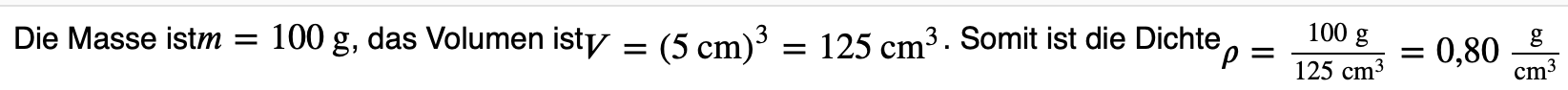 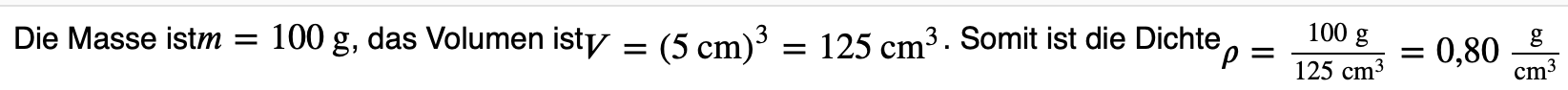 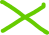 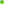 1GalerieaufgabenThema:Dichte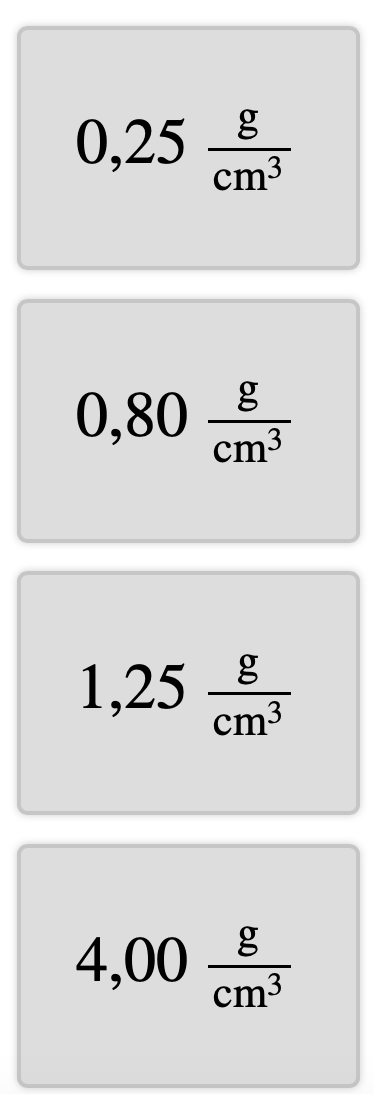 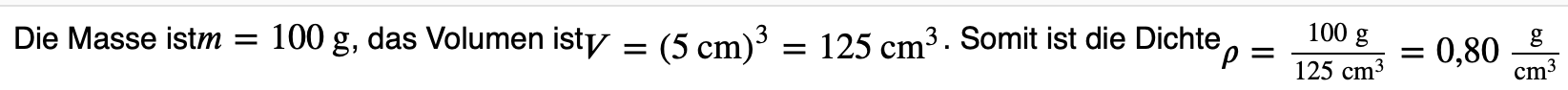 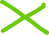 1GalerieaufgabenThema:Dichte2GalerieaufgabenThema:DichteEin leerer Messbecher wird auf eine Waage gestellt. Anschließend wird der Messbecher mit Wasser gefüllt. (siehe Abbildung)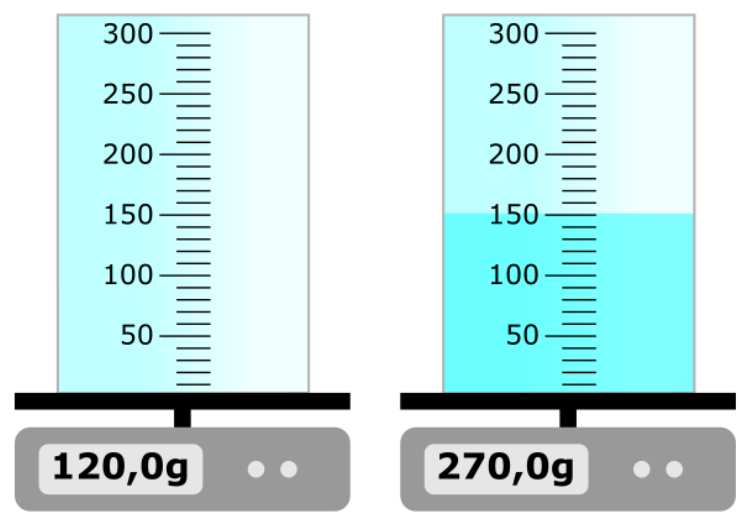 Berechne aus diesem Experiment die Dichte des Wassers.Antworte nur mit einem Satz. (Bildquelle: https://www.leifiphysik.de/mechanik/masse-volumen-und-dichte)Ein leerer Messbecher wird auf eine Waage gestellt. Anschließend wird der Messbecher mit Wasser gefüllt. (siehe Abbildung)Berechne aus diesem Experiment die Dichte des Wassers.Antworte nur mit einem Satz. (Bildquelle: https://www.leifiphysik.de/mechanik/masse-volumen-und-dichte)Ein leerer Messbecher wird auf eine Waage gestellt. Anschließend wird der Messbecher mit Wasser gefüllt. (siehe Abbildung)Berechne aus diesem Experiment die Dichte des Wassers.Antworte nur mit einem Satz. (Bildquelle: https://www.leifiphysik.de/mechanik/masse-volumen-und-dichte)2GalerieaufgabenThema:DichteEin leerer Messbecher wird auf eine Waage gestellt. Anschließend wird der Messbecher mit Wasser gefüllt. (siehe Abbildung)Berechne aus diesem Experiment die Dichte des Wassers.Antworte nur mit einem Satz. (Bildquelle: https://www.leifiphysik.de/mechanik/masse-volumen-und-dichte)Ein leerer Messbecher wird auf eine Waage gestellt. Anschließend wird der Messbecher mit Wasser gefüllt. (siehe Abbildung)Berechne aus diesem Experiment die Dichte des Wassers.Antworte nur mit einem Satz. (Bildquelle: https://www.leifiphysik.de/mechanik/masse-volumen-und-dichte)Ein leerer Messbecher wird auf eine Waage gestellt. Anschließend wird der Messbecher mit Wasser gefüllt. (siehe Abbildung)Berechne aus diesem Experiment die Dichte des Wassers.Antworte nur mit einem Satz. (Bildquelle: https://www.leifiphysik.de/mechanik/masse-volumen-und-dichte)2GalerieaufgabenThema:DichteEin leerer Messbecher wird auf eine Waage gestellt. Anschließend wird der Messbecher mit Wasser gefüllt. (siehe Abbildung)Berechne aus diesem Experiment die Dichte des Wassers.Antworte nur mit einem Satz. (Bildquelle: https://www.leifiphysik.de/mechanik/masse-volumen-und-dichte)Ein leerer Messbecher wird auf eine Waage gestellt. Anschließend wird der Messbecher mit Wasser gefüllt. (siehe Abbildung)Berechne aus diesem Experiment die Dichte des Wassers.Antworte nur mit einem Satz. (Bildquelle: https://www.leifiphysik.de/mechanik/masse-volumen-und-dichte)Ein leerer Messbecher wird auf eine Waage gestellt. Anschließend wird der Messbecher mit Wasser gefüllt. (siehe Abbildung)Berechne aus diesem Experiment die Dichte des Wassers.Antworte nur mit einem Satz. (Bildquelle: https://www.leifiphysik.de/mechanik/masse-volumen-und-dichte)2GalerieaufgabenThema:DichteEin leerer Messbecher wird auf eine Waage gestellt. Anschließend wird der Messbecher mit Wasser gefüllt. (siehe Abbildung)Berechne aus diesem Experiment die Dichte des Wassers.Antworte nur mit einem Satz. (Bildquelle: https://www.leifiphysik.de/mechanik/masse-volumen-und-dichte)Ein leerer Messbecher wird auf eine Waage gestellt. Anschließend wird der Messbecher mit Wasser gefüllt. (siehe Abbildung)Berechne aus diesem Experiment die Dichte des Wassers.Antworte nur mit einem Satz. (Bildquelle: https://www.leifiphysik.de/mechanik/masse-volumen-und-dichte)Ein leerer Messbecher wird auf eine Waage gestellt. Anschließend wird der Messbecher mit Wasser gefüllt. (siehe Abbildung)Berechne aus diesem Experiment die Dichte des Wassers.Antworte nur mit einem Satz. (Bildquelle: https://www.leifiphysik.de/mechanik/masse-volumen-und-dichte)2GalerieaufgabenThema:DichteAus dem Experiment lässt sich ermitteln, dass die Dichte von Wasser  beträgt.Aus dem Experiment lässt sich ermitteln, dass die Dichte von Wasser  beträgt.Aus dem Experiment lässt sich ermitteln, dass die Dichte von Wasser  beträgt.2GalerieaufgabenThema:DichteAus dem Experiment lässt sich ermitteln, dass die Dichte von Wasser  beträgt.Aus dem Experiment lässt sich ermitteln, dass die Dichte von Wasser  beträgt.Aus dem Experiment lässt sich ermitteln, dass die Dichte von Wasser  beträgt.2GalerieaufgabenThema:DichteAus dem Experiment lässt sich ermitteln, dass die Dichte von Wasser  beträgt.Aus dem Experiment lässt sich ermitteln, dass die Dichte von Wasser  beträgt.Aus dem Experiment lässt sich ermitteln, dass die Dichte von Wasser  beträgt.2GalerieaufgabenThema:DichteAus dem Experiment lässt sich ermitteln, dass die Dichte von Wasser  beträgt.Aus dem Experiment lässt sich ermitteln, dass die Dichte von Wasser  beträgt.Aus dem Experiment lässt sich ermitteln, dass die Dichte von Wasser  beträgt.3GalerieaufgabenThema:DichteIn den leeren Messbecher wird roter Himbeersirup gefüllt.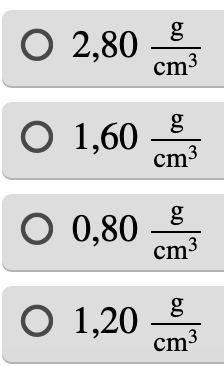 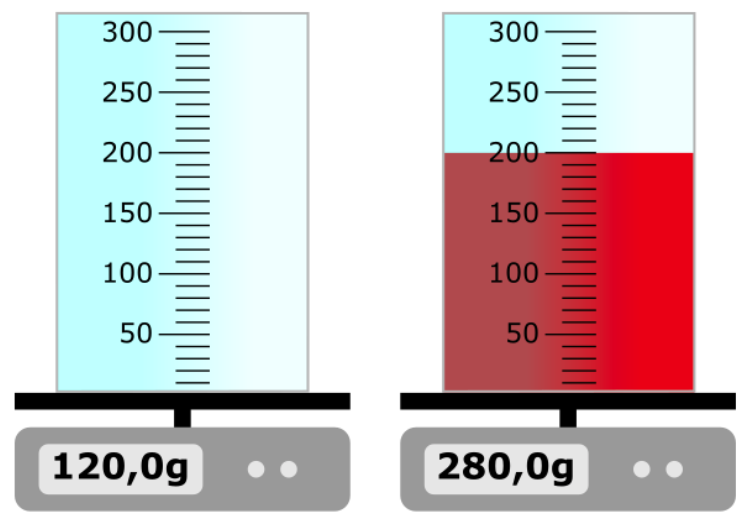 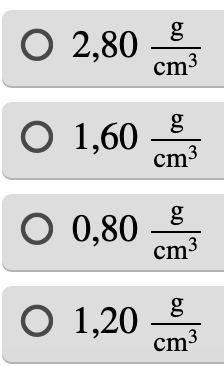 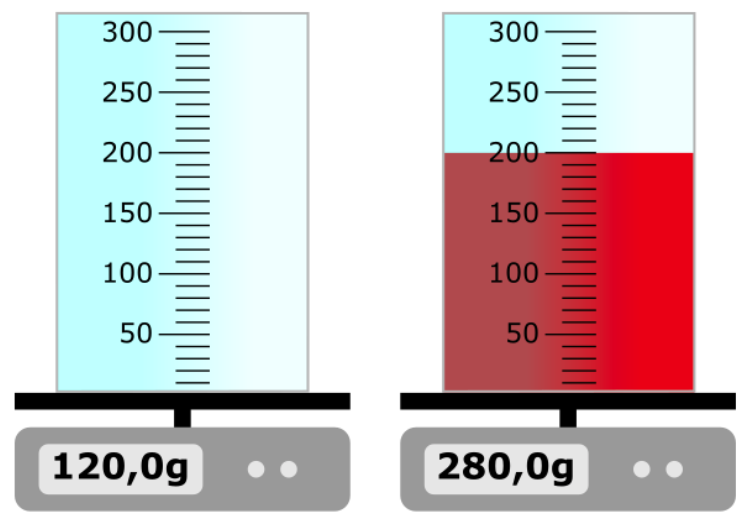 (siehe Abbildung)Welcher Wert für die Dichte des Himbeersirups ist exakt?(Es ist KEIN ausführlicher Lösungsweg erforderlich.)(Bildquelle: https://www.leifiphysik.de/mechanik/masse-volumen-und-dichte)In den leeren Messbecher wird roter Himbeersirup gefüllt.(siehe Abbildung)Welcher Wert für die Dichte des Himbeersirups ist exakt?(Es ist KEIN ausführlicher Lösungsweg erforderlich.)(Bildquelle: https://www.leifiphysik.de/mechanik/masse-volumen-und-dichte)In den leeren Messbecher wird roter Himbeersirup gefüllt.(siehe Abbildung)Welcher Wert für die Dichte des Himbeersirups ist exakt?(Es ist KEIN ausführlicher Lösungsweg erforderlich.)(Bildquelle: https://www.leifiphysik.de/mechanik/masse-volumen-und-dichte)3GalerieaufgabenThema:DichteIn den leeren Messbecher wird roter Himbeersirup gefüllt.(siehe Abbildung)Welcher Wert für die Dichte des Himbeersirups ist exakt?(Es ist KEIN ausführlicher Lösungsweg erforderlich.)(Bildquelle: https://www.leifiphysik.de/mechanik/masse-volumen-und-dichte)In den leeren Messbecher wird roter Himbeersirup gefüllt.(siehe Abbildung)Welcher Wert für die Dichte des Himbeersirups ist exakt?(Es ist KEIN ausführlicher Lösungsweg erforderlich.)(Bildquelle: https://www.leifiphysik.de/mechanik/masse-volumen-und-dichte)In den leeren Messbecher wird roter Himbeersirup gefüllt.(siehe Abbildung)Welcher Wert für die Dichte des Himbeersirups ist exakt?(Es ist KEIN ausführlicher Lösungsweg erforderlich.)(Bildquelle: https://www.leifiphysik.de/mechanik/masse-volumen-und-dichte)3GalerieaufgabenThema:DichteIn den leeren Messbecher wird roter Himbeersirup gefüllt.(siehe Abbildung)Welcher Wert für die Dichte des Himbeersirups ist exakt?(Es ist KEIN ausführlicher Lösungsweg erforderlich.)(Bildquelle: https://www.leifiphysik.de/mechanik/masse-volumen-und-dichte)In den leeren Messbecher wird roter Himbeersirup gefüllt.(siehe Abbildung)Welcher Wert für die Dichte des Himbeersirups ist exakt?(Es ist KEIN ausführlicher Lösungsweg erforderlich.)(Bildquelle: https://www.leifiphysik.de/mechanik/masse-volumen-und-dichte)In den leeren Messbecher wird roter Himbeersirup gefüllt.(siehe Abbildung)Welcher Wert für die Dichte des Himbeersirups ist exakt?(Es ist KEIN ausführlicher Lösungsweg erforderlich.)(Bildquelle: https://www.leifiphysik.de/mechanik/masse-volumen-und-dichte)3GalerieaufgabenThema:DichteIn den leeren Messbecher wird roter Himbeersirup gefüllt.(siehe Abbildung)Welcher Wert für die Dichte des Himbeersirups ist exakt?(Es ist KEIN ausführlicher Lösungsweg erforderlich.)(Bildquelle: https://www.leifiphysik.de/mechanik/masse-volumen-und-dichte)In den leeren Messbecher wird roter Himbeersirup gefüllt.(siehe Abbildung)Welcher Wert für die Dichte des Himbeersirups ist exakt?(Es ist KEIN ausführlicher Lösungsweg erforderlich.)(Bildquelle: https://www.leifiphysik.de/mechanik/masse-volumen-und-dichte)In den leeren Messbecher wird roter Himbeersirup gefüllt.(siehe Abbildung)Welcher Wert für die Dichte des Himbeersirups ist exakt?(Es ist KEIN ausführlicher Lösungsweg erforderlich.)(Bildquelle: https://www.leifiphysik.de/mechanik/masse-volumen-und-dichte)3GalerieaufgabenThema:Dichte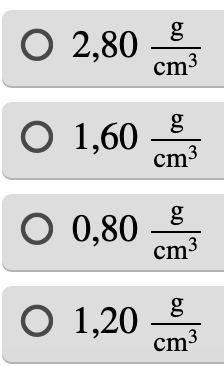 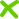 3GalerieaufgabenThema:Dichte3GalerieaufgabenThema:Dichte3GalerieaufgabenThema:Dichte4GalerieaufgabenThema:Dichtea)	Erläutere, warum die Aussage: "Blei ist schwerer als Schaumstoff" 	physikalisch nicht exakt 	ist. Überlege dir dazu ein Gegenbeispiel.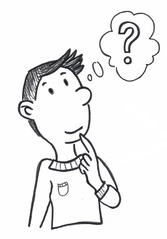 b)	Besteht ein Würfel mit 3 cm Kantenlänge und einer Masse von 350 g 
	vollständig aus Gold?Weise rechnerisch nach. (Es ist EIN ausführlicher Lösungsweg erforderlich.)
(Lösungen findest Du am Lehrertisch)a)	Erläutere, warum die Aussage: "Blei ist schwerer als Schaumstoff" 	physikalisch nicht exakt 	ist. Überlege dir dazu ein Gegenbeispiel.b)	Besteht ein Würfel mit 3 cm Kantenlänge und einer Masse von 350 g 
	vollständig aus Gold?Weise rechnerisch nach. (Es ist EIN ausführlicher Lösungsweg erforderlich.)
(Lösungen findest Du am Lehrertisch)a)	Erläutere, warum die Aussage: "Blei ist schwerer als Schaumstoff" 	physikalisch nicht exakt 	ist. Überlege dir dazu ein Gegenbeispiel.b)	Besteht ein Würfel mit 3 cm Kantenlänge und einer Masse von 350 g 
	vollständig aus Gold?Weise rechnerisch nach. (Es ist EIN ausführlicher Lösungsweg erforderlich.)
(Lösungen findest Du am Lehrertisch)4GalerieaufgabenThema:Dichtea)	Erläutere, warum die Aussage: "Blei ist schwerer als Schaumstoff" 	physikalisch nicht exakt 	ist. Überlege dir dazu ein Gegenbeispiel.b)	Besteht ein Würfel mit 3 cm Kantenlänge und einer Masse von 350 g 
	vollständig aus Gold?	Weise rechnerisch nach. (Es ist EIN ausführlicher Lösungsweg erforderlich.)
(Lösungen findest Du am Lehrertisch)a)	Erläutere, warum die Aussage: "Blei ist schwerer als Schaumstoff" 	physikalisch nicht exakt 	ist. Überlege dir dazu ein Gegenbeispiel.b)	Besteht ein Würfel mit 3 cm Kantenlänge und einer Masse von 350 g 
	vollständig aus Gold?	Weise rechnerisch nach. (Es ist EIN ausführlicher Lösungsweg erforderlich.)
(Lösungen findest Du am Lehrertisch)a)	Erläutere, warum die Aussage: "Blei ist schwerer als Schaumstoff" 	physikalisch nicht exakt 	ist. Überlege dir dazu ein Gegenbeispiel.b)	Besteht ein Würfel mit 3 cm Kantenlänge und einer Masse von 350 g 
	vollständig aus Gold?	Weise rechnerisch nach. (Es ist EIN ausführlicher Lösungsweg erforderlich.)
(Lösungen findest Du am Lehrertisch)4GalerieaufgabenThema:Dichtea)	Erläutere, warum die Aussage: "Blei ist schwerer als Schaumstoff" 	physikalisch nicht exakt 	ist. Überlege dir dazu ein Gegenbeispiel.b)	Besteht ein Würfel mit 3 cm Kantenlänge und einer Masse von 350 g 
	vollständig aus Gold?	Weise rechnerisch nach. (Es ist EIN ausführlicher Lösungsweg erforderlich.)
(Lösungen findest Du am Lehrertisch)a)	Erläutere, warum die Aussage: "Blei ist schwerer als Schaumstoff" 	physikalisch nicht exakt 	ist. Überlege dir dazu ein Gegenbeispiel.b)	Besteht ein Würfel mit 3 cm Kantenlänge und einer Masse von 350 g 
	vollständig aus Gold?	Weise rechnerisch nach. (Es ist EIN ausführlicher Lösungsweg erforderlich.)
(Lösungen findest Du am Lehrertisch)a)	Erläutere, warum die Aussage: "Blei ist schwerer als Schaumstoff" 	physikalisch nicht exakt 	ist. Überlege dir dazu ein Gegenbeispiel.b)	Besteht ein Würfel mit 3 cm Kantenlänge und einer Masse von 350 g 
	vollständig aus Gold?	Weise rechnerisch nach. (Es ist EIN ausführlicher Lösungsweg erforderlich.)
(Lösungen findest Du am Lehrertisch)4GalerieaufgabenThema:Dichtea)	Erläutere, warum die Aussage: "Blei ist schwerer als Schaumstoff" 	physikalisch nicht exakt 	ist. Überlege dir dazu ein Gegenbeispiel.b)	Besteht ein Würfel mit 3 cm Kantenlänge und einer Masse von 350 g 
	vollständig aus Gold?	Weise rechnerisch nach. (Es ist EIN ausführlicher Lösungsweg erforderlich.)
(Lösungen findest Du am Lehrertisch)a)	Erläutere, warum die Aussage: "Blei ist schwerer als Schaumstoff" 	physikalisch nicht exakt 	ist. Überlege dir dazu ein Gegenbeispiel.b)	Besteht ein Würfel mit 3 cm Kantenlänge und einer Masse von 350 g 
	vollständig aus Gold?	Weise rechnerisch nach. (Es ist EIN ausführlicher Lösungsweg erforderlich.)
(Lösungen findest Du am Lehrertisch)a)	Erläutere, warum die Aussage: "Blei ist schwerer als Schaumstoff" 	physikalisch nicht exakt 	ist. Überlege dir dazu ein Gegenbeispiel.b)	Besteht ein Würfel mit 3 cm Kantenlänge und einer Masse von 350 g 
	vollständig aus Gold?	Weise rechnerisch nach. (Es ist EIN ausführlicher Lösungsweg erforderlich.)
(Lösungen findest Du am Lehrertisch)4GalerieaufgabenThema:Dichtea)	Erläutere, warum die Aussage: "Blei ist schwerer als Schaumstoff" 	physikalisch nicht exakt 	ist. Überlege dir dazu ein Gegenbeispiel.b)	Besteht ein Würfel mit 3 cm Kantenlänge und einer Masse von 350 g 
	vollständig aus Gold?	Weise rechnerisch nach. (Es ist EIN ausführlicher Lösungsweg erforderlich.)
(Lösungen findest Du am Lehrertisch)a)	Erläutere, warum die Aussage: "Blei ist schwerer als Schaumstoff" 	physikalisch nicht exakt 	ist. Überlege dir dazu ein Gegenbeispiel.b)	Besteht ein Würfel mit 3 cm Kantenlänge und einer Masse von 350 g 
	vollständig aus Gold?	Weise rechnerisch nach. (Es ist EIN ausführlicher Lösungsweg erforderlich.)
(Lösungen findest Du am Lehrertisch)a)	Erläutere, warum die Aussage: "Blei ist schwerer als Schaumstoff" 	physikalisch nicht exakt 	ist. Überlege dir dazu ein Gegenbeispiel.b)	Besteht ein Würfel mit 3 cm Kantenlänge und einer Masse von 350 g 
	vollständig aus Gold?	Weise rechnerisch nach. (Es ist EIN ausführlicher Lösungsweg erforderlich.)
(Lösungen findest Du am Lehrertisch)5GalerieaufgabenThema:DichteAuf der Ladefläche (l = 3 m, b = 2 m) eines LKW werden
8 t Sand mit einer Dichte von  transportiert.
Berechne, wie hoch der Sand auf der Ladefläche liegt.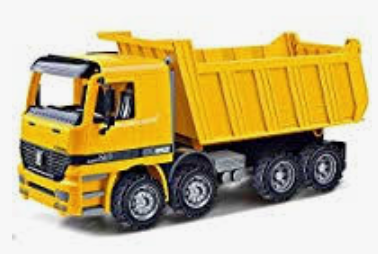 (Es ist EIN ausführlicher Lösungsweg erforderlich.)
(Lösungen findest Du am Lehrertisch)(Bildquelle:amazon.de)Auf der Ladefläche (l = 3 m, b = 2 m) eines LKW werden
8 t Sand mit einer Dichte von  transportiert.
Berechne, wie hoch der Sand auf der Ladefläche liegt.(Es ist EIN ausführlicher Lösungsweg erforderlich.)
(Lösungen findest Du am Lehrertisch)(Bildquelle:amazon.de)Auf der Ladefläche (l = 3 m, b = 2 m) eines LKW werden
8 t Sand mit einer Dichte von  transportiert.
Berechne, wie hoch der Sand auf der Ladefläche liegt.(Es ist EIN ausführlicher Lösungsweg erforderlich.)
(Lösungen findest Du am Lehrertisch)(Bildquelle:amazon.de)5GalerieaufgabenThema:DichteAuf der Ladefläche (l = 3 m, b = 2 m) eines LKW werden
8 t Sand mit einer Dichte von  transportiert.
Berechne, wie hoch der Sand auf der Ladefläche liegt.(Es ist EIN ausführlicher Lösungsweg erforderlich.)
(Lösungen findest Du am Lehrertisch)(Bildquelle:amazon.de)Auf der Ladefläche (l = 3 m, b = 2 m) eines LKW werden
8 t Sand mit einer Dichte von  transportiert.
Berechne, wie hoch der Sand auf der Ladefläche liegt.(Es ist EIN ausführlicher Lösungsweg erforderlich.)
(Lösungen findest Du am Lehrertisch)(Bildquelle:amazon.de)Auf der Ladefläche (l = 3 m, b = 2 m) eines LKW werden
8 t Sand mit einer Dichte von  transportiert.
Berechne, wie hoch der Sand auf der Ladefläche liegt.(Es ist EIN ausführlicher Lösungsweg erforderlich.)
(Lösungen findest Du am Lehrertisch)(Bildquelle:amazon.de)5GalerieaufgabenThema:DichteAuf der Ladefläche (l = 3 m, b = 2 m) eines LKW werden
8 t Sand mit einer Dichte von  transportiert.
Berechne, wie hoch der Sand auf der Ladefläche liegt.(Es ist EIN ausführlicher Lösungsweg erforderlich.)
(Lösungen findest Du am Lehrertisch)(Bildquelle:amazon.de)Auf der Ladefläche (l = 3 m, b = 2 m) eines LKW werden
8 t Sand mit einer Dichte von  transportiert.
Berechne, wie hoch der Sand auf der Ladefläche liegt.(Es ist EIN ausführlicher Lösungsweg erforderlich.)
(Lösungen findest Du am Lehrertisch)(Bildquelle:amazon.de)Auf der Ladefläche (l = 3 m, b = 2 m) eines LKW werden
8 t Sand mit einer Dichte von  transportiert.
Berechne, wie hoch der Sand auf der Ladefläche liegt.(Es ist EIN ausführlicher Lösungsweg erforderlich.)
(Lösungen findest Du am Lehrertisch)(Bildquelle:amazon.de)5GalerieaufgabenThema:DichteAuf der Ladefläche (l = 3 m, b = 2 m) eines LKW werden
8 t Sand mit einer Dichte von  transportiert.
Berechne, wie hoch der Sand auf der Ladefläche liegt.(Es ist EIN ausführlicher Lösungsweg erforderlich.)
(Lösungen findest Du am Lehrertisch)(Bildquelle:amazon.de)Auf der Ladefläche (l = 3 m, b = 2 m) eines LKW werden
8 t Sand mit einer Dichte von  transportiert.
Berechne, wie hoch der Sand auf der Ladefläche liegt.(Es ist EIN ausführlicher Lösungsweg erforderlich.)
(Lösungen findest Du am Lehrertisch)(Bildquelle:amazon.de)Auf der Ladefläche (l = 3 m, b = 2 m) eines LKW werden
8 t Sand mit einer Dichte von  transportiert.
Berechne, wie hoch der Sand auf der Ladefläche liegt.(Es ist EIN ausführlicher Lösungsweg erforderlich.)
(Lösungen findest Du am Lehrertisch)(Bildquelle:amazon.de)5GalerieaufgabenThema:DichteAuf der Ladefläche (l = 3 m, b = 2 m) eines LKW werden
8 t Sand mit einer Dichte von  transportiert.
Berechne, wie hoch der Sand auf der Ladefläche liegt.(Es ist EIN ausführlicher Lösungsweg erforderlich.)
(Lösungen findest Du am Lehrertisch)(Bildquelle:amazon.de)Auf der Ladefläche (l = 3 m, b = 2 m) eines LKW werden
8 t Sand mit einer Dichte von  transportiert.
Berechne, wie hoch der Sand auf der Ladefläche liegt.(Es ist EIN ausführlicher Lösungsweg erforderlich.)
(Lösungen findest Du am Lehrertisch)(Bildquelle:amazon.de)Auf der Ladefläche (l = 3 m, b = 2 m) eines LKW werden
8 t Sand mit einer Dichte von  transportiert.
Berechne, wie hoch der Sand auf der Ladefläche liegt.(Es ist EIN ausführlicher Lösungsweg erforderlich.)
(Lösungen findest Du am Lehrertisch)(Bildquelle:amazon.de)5GalerieaufgabenThema:Dichte	geg.:					ges.: V in m3			m =  Lösung:Antwortsatz: Der Sand liegt auf dem LKW ungefähr 66 cm hoch.	geg.:					ges.: V in m3			m =  Lösung:Antwortsatz: Der Sand liegt auf dem LKW ungefähr 66 cm hoch.	geg.:					ges.: V in m3			m =  Lösung:Antwortsatz: Der Sand liegt auf dem LKW ungefähr 66 cm hoch.5GalerieaufgabenThema:Dichtegeg.:					ges.: V in m3			m =  Lösung:Antwortsatz: Der Sand liegt auf dem LKW ungefähr 66 cm hoch.geg.:					ges.: V in m3			m =  Lösung:Antwortsatz: Der Sand liegt auf dem LKW ungefähr 66 cm hoch.geg.:					ges.: V in m3			m =  Lösung:Antwortsatz: Der Sand liegt auf dem LKW ungefähr 66 cm hoch.5GalerieaufgabenThema:Dichtegeg.:					ges.: V in m3			m =  Lösung:Antwortsatz: Der Sand liegt auf dem LKW ungefähr 66 cm hoch.geg.:					ges.: V in m3			m =  Lösung:Antwortsatz: Der Sand liegt auf dem LKW ungefähr 66 cm hoch.geg.:					ges.: V in m3			m =  Lösung:Antwortsatz: Der Sand liegt auf dem LKW ungefähr 66 cm hoch.4GalerieaufgabenThema:Dichtea)	Man kann z.B. auf eine Balkenwaage einen größeren Schaumstoffwürfel auf die linke und einen kleinen Bleiwürfel auf die rechte Waagschale legen. Bei geeignetem Volumen des Schaumstoffes neigt sich die Waage auf diese Seite 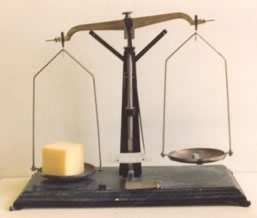 b)	geg.:					ges.: m in g			V =  Lösung:Antwortsatz: Der Würfel kann nicht vollständig aus Gold bestehen, da er nur 350 g wiegt.(Bildquelle: https://www.leifiphysik.de/mechanik/masse-volumen-und-dichte)a)	Man kann z.B. auf eine Balkenwaage einen größeren Schaumstoffwürfel auf die linke und einen kleinen Bleiwürfel auf die rechte Waagschale legen. Bei geeignetem Volumen des Schaumstoffes neigt sich die Waage auf diese Seite b)	geg.:					ges.: m in g			V =  Lösung:Antwortsatz: Der Würfel kann nicht vollständig aus Gold bestehen, da er nur 350 g wiegt.(Bildquelle: https://www.leifiphysik.de/mechanik/masse-volumen-und-dichte)a)	Man kann z.B. auf eine Balkenwaage einen größeren Schaumstoffwürfel auf die linke und einen kleinen Bleiwürfel auf die rechte Waagschale legen. Bei geeignetem Volumen des Schaumstoffes neigt sich die Waage auf diese Seite b)	geg.:					ges.: m in g			V =  Lösung:Antwortsatz: Der Würfel kann nicht vollständig aus Gold bestehen, da er nur 350 g wiegt.(Bildquelle: https://www.leifiphysik.de/mechanik/masse-volumen-und-dichte)4GalerieaufgabenThema:Dichtea)	Man kann z.B. auf eine Balkenwaage einen größeren Schaumstoffwürfel auf die linke und einen kleinen Bleiwürfel auf die rechte Waagschale legen. Bei geeignetem Volumen des Schaumstoffes neigt sich die Waage auf diese Seite b)	geg.:					ges.: m in g			V =  Lösung:Antwortsatz: Der Würfel kann nicht vollständig aus Gold bestehen, da er nur 350 g wiegt.(Bildquelle: https://www.leifiphysik.de/mechanik/masse-volumen-und-dichte)a)	Man kann z.B. auf eine Balkenwaage einen größeren Schaumstoffwürfel auf die linke und einen kleinen Bleiwürfel auf die rechte Waagschale legen. Bei geeignetem Volumen des Schaumstoffes neigt sich die Waage auf diese Seite b)	geg.:					ges.: m in g			V =  Lösung:Antwortsatz: Der Würfel kann nicht vollständig aus Gold bestehen, da er nur 350 g wiegt.(Bildquelle: https://www.leifiphysik.de/mechanik/masse-volumen-und-dichte)a)	Man kann z.B. auf eine Balkenwaage einen größeren Schaumstoffwürfel auf die linke und einen kleinen Bleiwürfel auf die rechte Waagschale legen. Bei geeignetem Volumen des Schaumstoffes neigt sich die Waage auf diese Seite b)	geg.:					ges.: m in g			V =  Lösung:Antwortsatz: Der Würfel kann nicht vollständig aus Gold bestehen, da er nur 350 g wiegt.(Bildquelle: https://www.leifiphysik.de/mechanik/masse-volumen-und-dichte)4GalerieaufgabenThema:Dichtea)	Man kann z.B. auf eine Balkenwaage einen größeren Schaumstoffwürfel auf die linke und einen kleinen Bleiwürfel auf die rechte Waagschale legen. Bei geeignetem Volumen des Schaumstoffes neigt sich die Waage auf diese Seite b)	geg.:					ges.: m in g			V =  Lösung:Antwortsatz: Der Würfel kann nicht vollständig aus Gold bestehen, da er nur 350 g wiegt.(Bildquelle: https://www.leifiphysik.de/mechanik/masse-volumen-und-dichte)a)	Man kann z.B. auf eine Balkenwaage einen größeren Schaumstoffwürfel auf die linke und einen kleinen Bleiwürfel auf die rechte Waagschale legen. Bei geeignetem Volumen des Schaumstoffes neigt sich die Waage auf diese Seite b)	geg.:					ges.: m in g			V =  Lösung:Antwortsatz: Der Würfel kann nicht vollständig aus Gold bestehen, da er nur 350 g wiegt.(Bildquelle: https://www.leifiphysik.de/mechanik/masse-volumen-und-dichte)a)	Man kann z.B. auf eine Balkenwaage einen größeren Schaumstoffwürfel auf die linke und einen kleinen Bleiwürfel auf die rechte Waagschale legen. Bei geeignetem Volumen des Schaumstoffes neigt sich die Waage auf diese Seite b)	geg.:					ges.: m in g			V =  Lösung:Antwortsatz: Der Würfel kann nicht vollständig aus Gold bestehen, da er nur 350 g wiegt.(Bildquelle: https://www.leifiphysik.de/mechanik/masse-volumen-und-dichte)